Schnitzeljagd - Lösung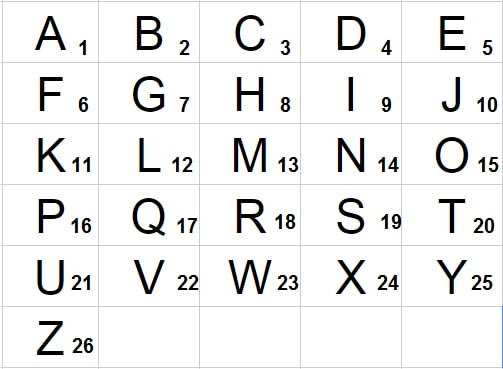 Löse die Rätsel, erhältst du eine Zahl, wandle sie anhand der Tafel in einen Buchstaben um. So erhältst du das Lösungswort. Los geht`s und viel Spaß!  😊 K    I    N   O   S   A   A   L11    9   14  15  19   1   1   12K	(1 - 9 x 9= xy Quersumme immer 9 + 2 = 11)Denke an eine Zahl von 1 – 9. Multipliziere sie mit der Zahl 9. Berechne die Quersumme dieser Zahl. Addiere nun die Zahl 2 dazu.       I	(Freistädter Bier)Nimm den 4ten Buchstaben des Werbeschildes (Bier) am grünen Wohnhaus. N	(PLZ: 4204 10+4=14)Berechne die Quersumme der Postleitzahl von Reichenau im Mühlkreis und addiere diese Zahl mit 4.                           O	(5x3=15)In welcher Generation führt Edi (unser Gastgeber) den Gasthof Seyrlberg?Multipliziere diese Zahl mit 3.(Hinweis: Einen Tipp dazu findest du beim Ortsschild)                   S	(9+10=19)Wieviele Bundesländer hat Österreich? Zähle 10 dazu.        A	(Rohrmansdorfer)Nimm den 6ten Buchstaben des Namens unseres Gastgebers. A	(9 – 8 = 1)Ziehe die Zahl der Stangen des Trampolinnetzes von der Anzahl der, mit Steinen gefüllten, Metallwände des Nachbarn ab. (Hinweis: Nur die Wände zählen die zum Grundstück des Gasthofes zeigen)    L	(11 + 1 = 12)Hinterm Haus, Richtung Freibad, befindet sich eine Steinmauer, wenn du dort stehst, zähle alle Fenster, die auf dieser Seite, zum Wohnhaus gehören. Zähle zu dieser Zahl 1 dazu.  Nun bringe die Buchstaben in die richtige Reihenfolge, dann bekommst du einen Ort, dies ist unser Treffpunkt. Hier wartet eine kleine Überraschung auf euch.Bis gleich und viel Spaß! 😊